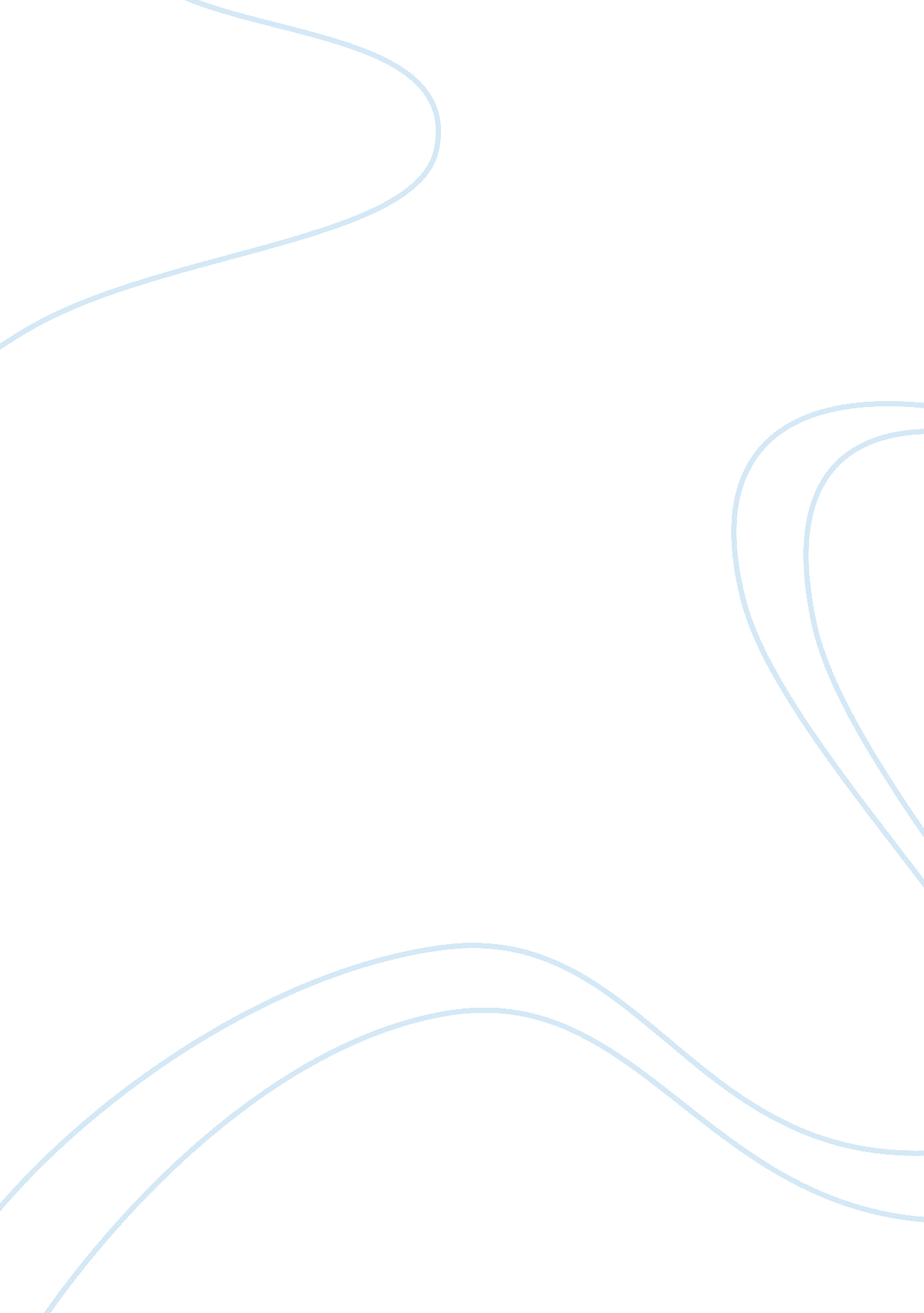 Materials elective procedures, asa physical status class i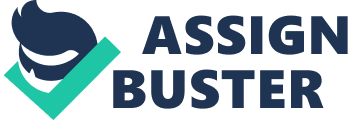 MATERIALSAND METHODS SampleDescription: Subjects are selected from DHQHospital Timergara. Subject are included with the meet the following inclusioncriteria.  InclusionCriteria:·        Electiveprocedures, ASA physical status class I and II will be included.·        Age15-40·        Allpatients who have elective surgeries.  ExclusionCriteria:·        Patientswith age above 40 years.·        Emergencycases and regional procedures. ·        ASAphysical status III and IV·        Thosewho are not willing to take part in the study ·        Smokers, drugs addicts ProjectDesign:  A descriptive cross- sectionalstudy had used. Study Settings: DHQHospital Timergara  Dir Lower. Sampling Technique:   Nonrandom-Convenient Sampling. SampleSize: The entire patient who undergoing throat surgeriesby anesthesia with post-operative Laryngospasm in the specified period hadincluded and calculated with 80% bound of error and effect size of 0. 50 was 75through software SPSS version 11.  DataCollection Procedure After approval of hospital ethics committee andinformed patient consent data was collected preoperatively by interviewing theparents or guardian and reviewing of their anesthetic records with preparedchecklist which include age, sex, ASA physical status, type of surgery planned, type of anesthetic technique and induction agents, status of anesthesiaproviders and history of co morbidities were addressed. Intraoperative eventsand postoperative complications, interventions and outcome were recorded foreach case. Elective procedures, ASA physical status class I and II wereincluded while age > 40 years, emergency cases and regional procedures wereexcluded Total Duration: 05 months  DataAnalysis: Analysis is done using Statistical Package for Social Sciences (SPSS version16. 0) to calculate mean, standard deviation and frequency distributionaccording to identifying the frequency of post-operative laryngospasm duringThroat surgeries patients’ age from 15-40 years and determine the frequency oflaryngospasm in the patient having Surgery under General Anesthesia. EthicalConsiderations: Written informed consent has beenobtained from the study participants and ward incharge at the commencement ofthe study. The aims and objectives of the research were introduced to theparticipants and ward incharge. They are informed that their participation willbe voluntary and they will be free to decline from the study at any stage. Participants will be assured of their confidentiality while they participatedin the study. 